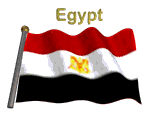 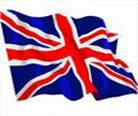 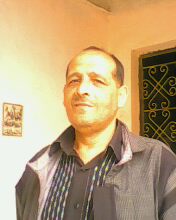 انجليزيات   جزء ثانتاليف : الاستاذ / مجدى ابو سعدة  عضو اتحاد الاذاعة والتلفيزيون البريطانى   	BBC global minds        واستاذ تعليم اللغة الانجليزية كلغة ثانية تقديم  يعرض الكتاب بعض خصائص اللغة الانجليزية ومدى ارتباط كتابتها بنطقها وكيف يتم الاستفادة مما تتمتع  هذة اللغة من سهولة ويسر وكذللك مرونتها الشديدة وخاصيتها الرائعة التى تتناسب مع كل فم يريد أن ينطق بها كما يتناول بالشرح الموجز مشكلة الحروف والمقاطع كى يسهل على الجميع من قراء الكتاب اعادة النظر من خلال هذة الرؤية وبداية اتقانهم لجزيئات هذة اللغة  للاستفسار والتعليم عبر الانترنت البريد الالكترونى / magdyaseada@yahoo.comاكتسبت اللغة الانجليزية موقعها واهميتها بين لغات العالم المتعددة بسبب الاتى 1-مرونتها 2-استعارتها لكلمات من جميع اللغات3-اتساع حقل المعنى للكلمة اللواحدة 4-سهولة القواعد الخاصة بها 5-اعتماد التعبير بالانجليزية على كلمة تفسر معنى باقى الجمل ويستطيع العرب تعلم هذة اللغة والوصول الى مستوى اجادة عالى فى وقت قصير حيث ان الحنجرة العربية تستطيع نطق اللغات الاوربية بالتمرن على هذا بتدريب خاص ويمكن الاتصال بالمؤلف لخاصية التدريب اهمية استعارة اللغة الانجليزية لكلمات ليست انجليزية الاصل حققت ذللك نقلة نوعية للغغة ونهضة عالمية وجعلها تتربع على عرش اللغات الاخرى فمثلا عندما تستخدم الانجليزية كلمات مثل Mouse فأر    \ mice    فأران \ louse قملة      \lice  قملاتفوجود التقارب بين كلمتين فى النطق يجعل المتعلم لهذة الغة يتفن الدقة فى النطق  Mouse     - mouth   (ث)فلفظ ال(ث) موجود اصلا فى اللغة العربية فليس بغريب ان ينطق كل عربى هذا الملفوظ ومن ناحية اخرى تمثل هذة الظاهرة بعض الصعوبات نظرا لاختلاف طبيعتها فالكلمات انجليزية الاصل تجمع بالطريقة العادية التى نتعلمها فى المدارس لكن يمكن التعميم ولا خطأ فى ذلك حيث نسند الجملة ومعناها ولو كان بهل بعض اخطاء من هذا الفبيل هناك كلمة شهيرة بلانجليزية العالمية وهى المانية الاصل   kindergarten    وافعال كثيرة المانية المنشأ مثل : Swim      -  drink  ومسميات اخرى صيغت على اساس تشبيهى  مثل : Cock tail    خليط مشكل   بمعنى  ديك  Cock لانبمعنى ذيل   tail فلان ذيل الديك بة الوان مختلفة استعملت هذة التركيبة الدالة ومن هذة الحية اخذت بعض شركات الملابس الاجنبية مهاجمة العرب بكتابة شعارات على المنتجات بهذة اللغة الخاصة    ارحب بلاستفسار وتقديم المشورة اللغوية عن طريق البريد الالكترونى                                                              انتظروا الجزء الثالث قريبا  